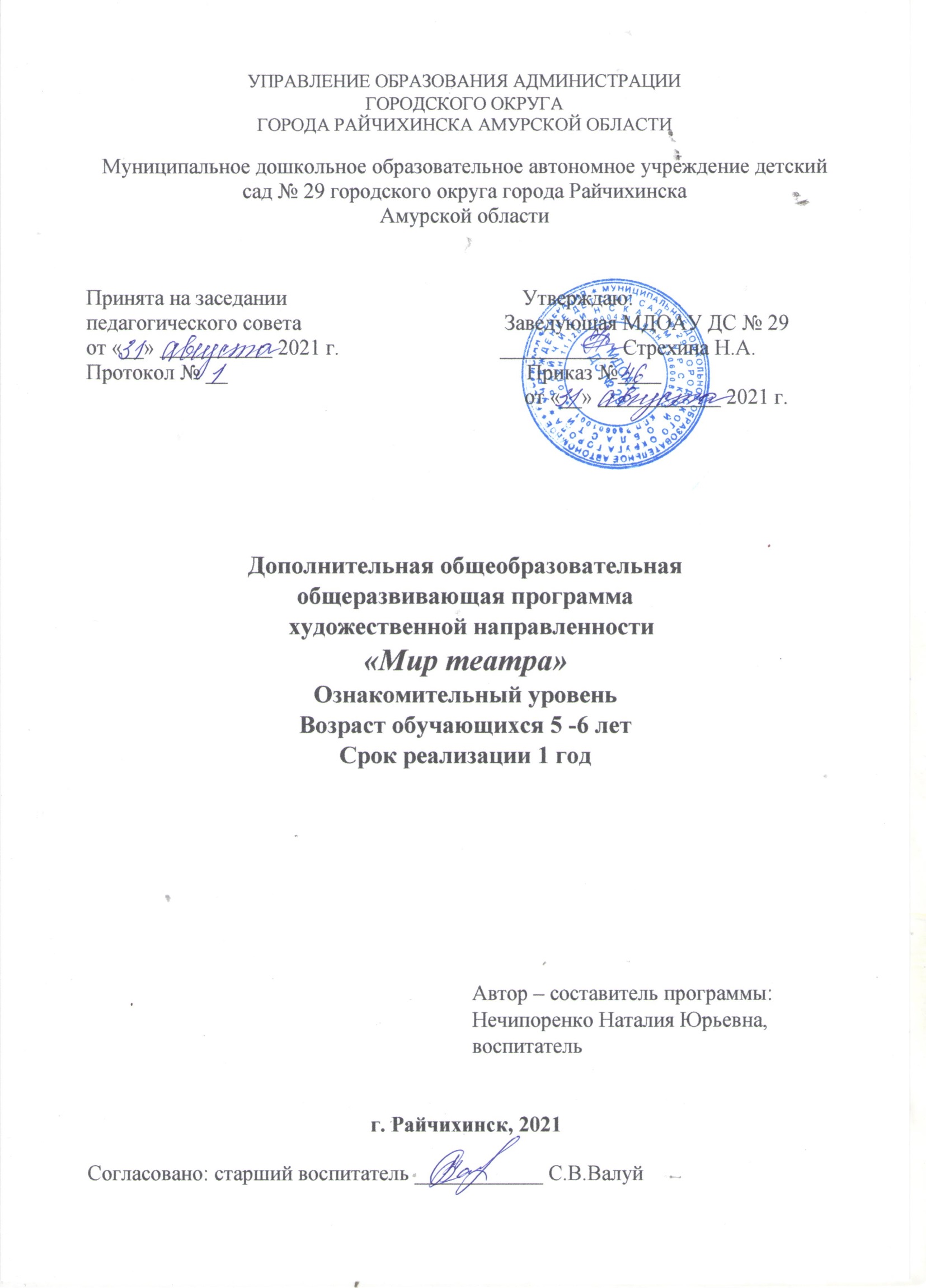 Раздел 1. Комплекс основных характеристик образованияПояснительная запискаТеатр – один из самых демократичных и доступных видов искусства для детей. Он позволяет решить самые актуальные проблемы современной педагогики. Именно театрализованная деятельность – неисчерпаемый источник развития чувств, переживаний и эмоциональных открытий, способ приобщения к духовному богатству. В результате ребенок познает мир умом и сердцем, выражая свое отношение к добру и злу; познает радость, связанную с преодолением трудностей общения, неуверенности в себе.          Программа разработана на основе нормативных документов:   Федеральный Закон РФ от 29.12.2012 г. ЛЬ 273-ФЗ «Об образовании в Российской Федерации»; Приказ Министерства образования и науки Российской Федерации от 09.11.2018 г.  № 196 «Об утверждении Порядка организации и осуществления образовательной деятельности по дополнительным общеобразовательным программам»; Распоряжение Правительства Российской Федерации от 24 апреля 2015г. N 729-р, «Разработка предложений о сроках реализации дополнительных общеразвивающих программ»;4. Постановление Главного государственного санитарного врача от 28.09.2020 № 28 «Об утверждении санитарных правил СП 2.4.3648-20 «Санитарно-эпидемиологические требования к организациям воспитания и обучения, отдыха и оздоровления детей и молодежи»;5. Распоряжение Правительства Российской Федерации от 04.09.2014 № 1726-р «Об утверждении Концепции развития дополнительного образования детей»;6. Письмо Министерства просвещения Российской Федерации от 25 января 2021г. №ТВ-92/03 «О направлении рекомендаций» «Рекомендации по особенностям организации образовательного процесса во втором полугодии 2020/2021 учебного года в условиях профилактики и предотвращения распространения новой коронавирусной инфекции в организациях, реализующих основные и дополнительные общеобразовательные программы.7. Постановление Правительства Амурской области от 19.05. 2010 г. № 252 «Об организации и обеспечении отдыха и оздоровления детей и молодежи в Амурской области».Устав Муниципального дошкольного образовательного автономного учреждения детского сада № 29 городского округа города Райчихинска Амурской области.Методические рекомендации по организации и реализации учебной работы по дополнительным общеобразовательным программам (Приказ ГАУ ДПО «АмИРО» от 15.08.20 №278). Актуальность программы заключается в том, что занятия театральной деятельностью ориентированы на всестороннее развитие личности ребенка, его неповторимой индивидуальности. В театральной деятельности ребенок не только получает информацию об окружающем мире, красоте человеческих отношений, но и учится жить в этом мире, строить свои отношения, а это требует творческой активности личности, умения держать себя в обществе. Театр учит ребенка видеть прекрасное в жизни людей, зарождает стремление самому нести в жизнь прекрасное и доброе.Направленность программы: художественная. Уровень программы: ознакомительный. Предполагает использование и реализацию общедоступных и универсальных форм организации материала, минимальную сложность предлагаемого для освоения содержания программы, развитие мотивации. Особенности программы -  в основу программы положен опыт воспитания ребенка, как артиста, творца. В программе систематизированы средства и методы театрально – игровой деятельности, обоснованы, распределены в соответствии с психолого – педагогическими особенностями этапов дошкольного детства.  Научно - обосновано поэтапное использование отдельных видов детской творческой деятельности (песенной, танцевальной, игровой) в процессе театрального воплощения. Форма    реализации образовательной программы – традиционная.Адресат программы - дети старшего дошкольного возраста от 5 – до 6 лет. Основная потребность ребенка в этом возрасте – это общение со сверстниками и взрослыми людьми. Делает он это с помощью речи и специальных жестов. Категорически не рекомендуется его игнорировать, так как это может негативно отразиться на его дальнейшем развитии. Выделяют такую возрастную психологическую особенность для детей 5-6 лет, как «почемучка». Ребенка начинает интересовать все вокруг, он задает самые разнообразные вопросы и желает получить максимально подробный ответ на них. Стоит учесть, что именно на этом этапе у него развивается воображение, память, внимание, мышление и восприятие. Условия   набора   обучающихся: принимаются   все   желающие.   Особенности комплектования учебных групп: воспитанники старших групп, являющиеся основным составом объединения.Состав группы - постоянный. Объем и срок освоения программы - 1 год обучения - 36 часов Режим занятий - 1 раз в неделю по 1 академическому часу (25 мин)Формы обучения - очно.Организационные формы обучения: очные - презентации, викторины, мини -  спектакли, игровые занятия, занятия - обыгрывания.Цель программы – развитие способностей детей средствами театрального искусства.Задачи программы.Обучающие:- познакомить с различными видами театров и способами их изготовления;                - познакомить с театральными профессиями (художник, гример, парикмахер, музыкант, декоратор, костюмер, артист);- научить понимать содержание произведения, давать словесные характеристики персонажам; - развить умение определять эмоциональное состояние героев и изображать их.Воспитательные:- воспитать чувство партнерства и согласованности в совместной деятельности;- воспитать зрительскую культуру и интерес к театральной деятельности.1.3 Содержание программы.            Учебный план. Содержание учебного плана.«Мир тетра» (4 ч.)Теория (1 ч.): Познавательная презентация «Театральные профессии». Практика (3 ч.): Познавательная презентация «Театральные профессии». Игровая викторина «Путешествие в театральный мир». Сюжетно – ролевая игра «Театр».Формы контроля: опрос, опрос, опрос, наблюдение.     2.  «Театр Рукавичка» (4 ч.)Теория (1 ч.): Знакомство с театром «Рукавичка».Практика (3 ч.): Пантомима. Чтение сказки «О мышонке, который был кошкой, собакой и тигром» (инд. пер. Н. Ходзы) и обыгрывание мини- сценок. Драматизация сказки «О мышонке, который был кошкой, собакой и тигром» (инд. пер. Н. Ходзы).Формы контроля: опрос, наблюдение, опрос, контрольное занятие.3.  «Театр на гапите» (4 ч.)Теория (1 ч.): Знакомство с театром на гапите. Практика (3 ч.): Пантомима. Чтение русской народной сказки «Теремок» и обыгрывание мини- сценок. Инсценировка русской народной сказки «Теремок».Формы контроля: опрос, наблюдение, опрос, контрольное занятие.4.  Театр «Маска» (4 ч.)Теория (2 ч.): Знакомство с пиктограммами. Познакомить с театром «Маска».Практика (2 ч.): Чтение русской народной сказки «Лиса и журавль» и обыгрывание мини – сценок. Драматизация русской народной сказки «Лиса и журавль».Формы контроля: опрос, опрос, опрос, контрольное занятие.5.  Театр «Русский балаганный театр». (4 ч.)Теория (1 ч.): Познакомить с русским балаганным театром.Практика (3 ч.): Чтение русской народной сказки «Снегурочка» и обыгрывание мини- сценок. Техника взаимодействия нескольких кукол за ширмой. Показ русской народной сказки «Снегурочка».Формы контроля: опрос, опрос, наблюдение, контрольное занятие.6.  «Теневой театр» (4 ч.)Теория (1 ч.): Знакомство с теневым театром.Практика (3 ч.): Знакомство с понятием «Ролевой диалог». Чтение сказки русской народной сказки «Царевна-лягушка» обр. М. Булатова и обыгрывание мини- сценок. Показ теневого театра по русской народной сказки «Царевна-лягушка» обр. М. Булатова. Формы контроля: опрос, опрос, опрос, контрольное занятие.7.  «Фольклорный театр (4 ч.)Теория (2 ч.): Знакомство с фольклорным театром. «Всемирный день театра».Практика (2 ч.): Хороводная игра «Развесёлый хоровод». Хоровод «Где песня льется, там легче живется». Формы контроля: опрос, наблюдение, наблюдение, опрос.8.  «Предметный театр» (4 ч.)Теория (1 ч.): Знакомство с предметным театром.Практика (3 ч.): Игра «Карнавал животных». Пантомима. Речевое творчество «Сочиняем сами сказку».Формы контроля: наблюдение, наблюдение, опрос, контрольное занятие.9.   Показ спектакля по сказке «Репка на новый лад» (4 ч.)Теория (1 ч.): Чтение сказки «Репка на новый лад». Практика (3 ч.): Репетиция спектакля по сказке «Репка на новый лад». Генеральная репетиция спектакля по сказке «Репка на новый лад». Показ спектакля по сказке «Репка на новый лад».Формы контроля: опрос, наблюдение, наблюдение, итоговое занятие.1.4 Планируемые результаты:   - будут иметь представление о различных видах театра и способами их изготовления;               - будут знать театральные профессии (художник, гример, парикмахер, музыкант, декоратор, костюмер, артист);- будут знать и понимать содержание произведения, давать словесные характеристики персонажам; - будут уметь определять эмоциональное состояние героев и изображать их.Раздел 2. Комплекс организационных педагогических условий2.1 Календарный учебный график2.2. Условия реализации программы.Материально – техническое обеспечение – столы, стулья, мольберт, интерактивная доска, музыкальный центр, образцы объектов труда, декорации, театральные костюмы, театральные маски, цветная бумага, картон белый, картон цветной, цветные нитки, ткань, клей (ПВА), ножницы, карандаши простые и цветные, линейка, кисточки для клея, салфетки, клеенка.Кадровое обеспечение – воспитатель имеющий педагогическое среднее профессиональное образование, обладающий большим практическим опытом, знаниями и выполняющий качественно и в полном объеме возложенные на него должностные обязанности.Информационно – методическое обеспечение – аудио-, видео-, фото-, интернет – источники: Электронная библиотека книг https://iknigi.net/, Маам.ру https://www.maam.ru/, Социальная сеть работников образования https://nsportal.ru/, Институт развития образования Амурской областиhttp://amur-iro.ru/, Министерство образования и науки Амурской областиhttps://obr.amurobl.ru/, Международный педагогический портал «Солнечный свет» https://solncesvet.ru/.2.3. Форма аттестации – опрос, наблюдение, контрольное занятие, итоговое занятие. Формы отслеживания и фиксации результатов -  видеозапись, журнал посещаемости, открытое занятие, материал тестирования, методическая разработка.Формы предъявления и демонстрации образовательных результатов – выставка, контрольное занятие, открытое занятие, итоговый отчёт.2.4. Оценочные материалы - при анализе уровня усвоения программного материала воспитанниками рекомендуется использовать диагностический инструментарий согласно целевым ориентирам, где усвоение программного материала и развитие других качеств ребенка определяю по трем уровням:Высокий уровень освоения Программы-   воспитанник демонстрирует высокую ответственность и заинтересованность в творческой деятельности, творчески применяет в спектаклях и инсценировках знания о различных эмоциональных состояниях и характерах героев; отлично использует различные средства выразительности. Прекрасно понимает главную идею литературного произведения, поясняет свое высказывание; дает подробные словесные характеристики своих героев; творчески интерпретирует единицы сюжета на основе литературного произведения. Великолепно проявляет устойчивый интерес к театральной деятельности; отлично знает правила поведения в театре; отлично называет различные виды театра, знает их различия, может охарактеризовать театральные профессии.Средний уровень освоения Программы – воспитанник хорошо владеет знания о различных эмоциональных состояниях и может их продемонстрировать; хорошо использует мимику, жест, позу, движение. Хорошо понимает главную идею литературного произведения, хорошо дает словесные характеристики главных и второстепенных героев; хорошо выделяет и может охарактеризовать единицы литературного изведения. Интересуется театральной деятельностью; использует свои знания в театрализованной деятельности.Низкий уровень освоения Программы – воспитанник демонстрирует низкую ответственность и заинтересованность в творческой деятельности. Различает эмоциональные состояния, но использует различные средства выразительности с помощью воспитателя. Плохо понимает произведение, не различает главных и второстепенных героев, затрудняется выделить литературные единицы сюжета; пересказывает с помощью педагога. Не проявляет интереса к театральной деятельности; затрудняется назвать различные виды театра.2.5.	Методические материалыМетоды - игровые (игры- занятия, игры- загадки, игры- драматизации, игровые упражнения, игровые приемы); словесные (беседа, объяснение, рассуждение, рассказ взрослого, чтение и обсуждение художественной литературы, пояснение); наглядные (наблюдение, рассматривание предметов, иллюстраций); практические (исследование). Технологии: здоровье сберегающие, игровые, личностно – ориентированные, информационно - коммуникативные, интерактивные (разбор ситуаций) и др.Формы организации занятия: беседы, игровые занятия, презентации, открытые занятия, решение проблемных ситуаций, чтение художественной литературы итоговое занятие.Дидактические материалы: цветная бумага, картон белый, картон цветной, клей (ПВА), ножницы, карандаши простые и цветные, линейка, кисточки для клея, салфетки, клеенка.Результаты обучения по программе.+ высокий уровень, *средний уровень, - низкий уровень.Вывод на начало года ____________________________________________________________________________________________________________________________________Вывод на конец года ______________________________________________________________________________________________________________________________________________________________________________________________________Календарно - тематический план.План работы с родителямиСписок литературы:Анатолий Васильевич Щеткин «Театральная деятельность в детском саду». Пособие для занятий с детьми 5–6 лет«Организация театрализованной деятельности в детском саду: Учебно-методическое пособие.» Мигунова Е.В. - Великий Новгород: НовГУ им. Ярослава Мудрого, 2006 г.«Театрализованные игры» Акулова О. // Дошкольное воспитание, 2005г. Интернет - ресурсы.Электронная библиотека книг https://iknigi.net/Маам.ру https://www.maam.ru/Социальная сеть работников образования https://nsportal.ru/Институт развития образования Амурской областиhttp://amur-iro.ru/Министерство образования и науки Амурской областиhttps://obr.amurobl.ru/Международный педагогический портал «Солнечный свет»https://solncesvet.ru/Для воспитателей детских садовhttp://vospitateljam.ru/МДОАУ Детский сад № 29 городского округа города Райчихинска Амурской областиhttp://дс29.райчихинск-образование.рф/№Наименование разделов и темКоличество часовКоличество часовКоличество часовФормы аттестации/контроляВсегочасовТеорияПрак-тика1.«Мир тетра»4131. Презентация «Мир театра».Познавательная презентация «Театральные профессии». Игровая викторина «Путешествие в театральный мир». Сюжетно – ролевая игра «Театр».11 111 111опросопросопроснаблюдение    2.«Театр Рукавичка».41  32.2.1.Знакомство с театром «Рукавичка».2.2. Пантомима2.3.Чтение сказки «О мышонке, который был кошкой, собакой и тигром» (инд. пер. Н. Ходзы) и обыгрывание мини- сценок.2.4.Драматизация сказки «О мышонке, который был кошкой, собакой и тигром» (инд. пер. Н. Ходзы). 11111 111  опроснаблюдениеопросконтрольное занятие3.«Театр на гапите»4 13.3.1.Знакомство с театром на гапите. 3.2.Пантомима3.3.Чтение русской народной сказки «Теремок» и обыгрывание мини- сценок.3.4.Инсценировка русской народной сказки «Теремок».1 111 1111опроснаблюдениеопросконтрольное занятие4. Театр «Маска»4224. 4.1.Знакомство с пиктограммами4.1.Познакомить с театром «Маска».4.3.Чтение русской народной сказки «Лиса и журавль» и обыгрывание мини- сценок.4.4.Драматизация русской народной сказки «Лиса и журавль»1 1111111опросопросопросконтрольное занятие5.«Русский балаганный театр».4135.5.1.Познакомить с русским балаганным театром. 5.2.Чтение русской народной сказки «Снегурочка» и обыгрывание мини- сценок. 5.3.Техника взаимодействия нескольких кукол за ширмой.5.4.Показ русской народной сказки «Снегурочка».11111111 опросопроснаблюдение контрольное занятие 6.«Теневой театр»413 6.6.1.Знакомство с понятием «Ролевой диалог».6.2.Знакомство с теневым театром.6.3.Чтение сказки русской народной сказки «Царевна-лягушка» обр. М. Булатова и обыгрывание мини- сценок.6.4.Показ теневого театра по русской народной сказки «Царевна-лягушка» обр. М. Булатова. 11111 111опросопросопросконтрольное занятие7.«Фольклорный театр»4227.7.1.Знакомство с фольклорным театром.7.2.Хороводная игра «Развесёлый хоровод». 7.3.Хоровод «Где песня льется, там легче живется».7.4 Всемирный день театра. 11111111опроснаблюдениенаблюдениеопрос8.«Предметный театр»4138.8.1.Игра «Карнавал животных»8.2.Пантомима8.3.Знакомство с предметным театром.8.4.Речевое творчество «Сочиняем сами сказку».11111111наблюдениенаблюдениеопросконтрольное занятие9.Показ спектакля по сказке «Репка на новый лад»4139.Чтение сказки «Репка на новый лад». 9.2.Репетиция спектакля по сказке «Репка на новый лад».9.3.Генеральная репетиция спектакля по сказке «Репка на новый лад».9.4.Показ спектакля по сказке «Репка на новый лад»11111111опроснаблюдениенаблюдение итоговое занятие№Месяц ЧислоВремя Прове-дения занятияФорма занятияКол-вочасовТема занятияМесто проведенияФорма контроля1Сентябрь717.00-17.25 Презен-тация 1Презентация «Мир театра».Музыкальный залопрос2Сентябрь1417.00-17.25Презен-тация1Познавательная презентация «Театральные профессии».Музыкальный залопрос3Сентябрь2117.00-17.25Игровое занятие1Игровая викторина «Путешествие в театральный мир».Группаопрос4Сентябрь2817.00-17.25 Игровое занятие1Сюжетно – ролевая игра «Театр».Группанаблюдение5Октябрь517.00-17.25Презен-тация 1Знакомство с театром «Рукавичка».Музыкальный залопрос, 6Октябрь1217.00-17.25Игровое занятие1Пантомима.Группанаблюдение,7Октябрь1917.00-17.25Беседа 1Чтение сказки «О мышонке, который был кошкой, собакой и тигром» (инд. пер. Н. Ходзы) и обыгрывание мини- сценок.Группаопрос8Октябрь2617.00-17.25Игровое занятие1Драматизация сказки «О мышонке, который был кошкой, собакой и тигром» (инд. пер. Н. Ходзы).Музыкальный залконтрольное занятие9Ноябрь217.00-17.25Презен-тация1Знакомство с театром на гапите. Музыкальный залопрос, 10Ноябрь917.00-17.25Игровое занятие1ПантомимаГруппанаблюдение11Ноябрь1617.00-17.25Беседа1Чтение русской народной сказки «Теремок» и обыгрывание мини- сценок.Группаопрос12Ноябрь2317.00-17.25Игровое занятие1Инсценировка русской народной сказки «Теремок».Музыкальный залконтрольное занятие13Декабрь717.00-17.25Беседа 1Знакомство с пиктограммамиГруппаопрос14Декабрь1417.00-17.25Презен- тация1Познакомить с театром «Маска».Музыкальный залопрос15Декабрь2117.00-17.25Беседа1Чтение русской народной сказки «Лиса и журавль» и обыгрывание мини- сценок.Группа опрос16Декабрь2817.00-17.25Игровое занятие1Драматизация русской народной сказки «Лиса и журавль»Музыкальный залконтро-льное занятие17Январь1117.00-17.25Презен-тация1Познакомить с русским балаганным театром. Музыкальный зал опрос18Январь1817.00-17.25Беседа 1Чтение русской народной сказки «Снегурочка» и обыгрывание мини- сценок.Группаопрос19Январь2517.00-17.25Игровое занятие1Техника взаимодействия нескольких кукол за ширмой.Группанаблюдение20Январь3117.00-17.25Игровое занятие1Показ русской народной сказки «Снегурочка».Группаконтрольное занятие21Февраль 117.00-17.25Беседа1Знакомство с понятием «Ролевой диалог».Группаопрос, 22Февраль817.00-17.25Презен-тация1Знакомство с теневым театром.Музыкальный залопрос23Февраль1517.00-17.25Беседа 1Чтение сказки русской народной сказки «Царевна-лягушка» обр. М. Булатова и обыгрывание мини- сценок.Группаопрос24Февраль2217.00-17.25Игровое занятие1Показ теневого театра по русской народной сказки «Царевна-лягушка» обр. М. Булатова.Группаконтрольное занятие25Март117.00-17.25Презен-тация1Знакомство с фольклорным театром.Музыкальный залопрос, 26Март1517.00-17.25Игровое занятие1Хороводная игра «Развесёлый хоровод».Группанаблюдение27Март2217.00-17.25Игровое занятие1Хоровод «Где песня льется, там легче живется».Музыкальный залнаблюдение28Март 2917.00-17.25Презен-тация1Всемирный день театра.Музыкальный залопрос29Апрель517.00-17.25Игровое занятие1Игра «Карнавал животных»Группанаблюдение30Апрель1217.00-17.25Игровое занятие1ПантомимаГруппанаблюдение31Апрель1917.00-17.25Презен-тация1Знакомство с предметным театром.Группаопрос32Апрель2617.00-17.25 Игровое занятие 1Речевое творчество «Сочиняем сами сказку».Группаконтрольное занятие.33Май 1017.00-17.25Беседа1Чтение сказки «Репка на новый лад». Группаопрос34Май 1717.00-17.25Игровое занятие1Репетиция спектакля по сказке «Репка на новый лад».Музыкальный залнаблюдение35Май 2417.00-17.25Игровое занятие1Генеральная репетиция спектакля по сказке «Репка на новый лад».Музыкальный залнаблюдение36Май3117.00-17.25Открытое занятие1Показ спектакля по сказке «Репка на новый лад»Музыкальный залитого-вое занятие№Фамилия имя ребёнкаФамилия имя ребёнказнают и используют в игровой деятельности «Театр Рукавичка»;знают и используют в игровой деятельности «Театр Рукавичка»;знают и используют в игровой деятельности «Театр на гапите». знают и используют в игровой деятельности «Театр на гапите». знают и используют в игровой деятельности «Театр Маска»знают и используют в игровой деятельности «Театр Маска»знают и используют в игровой деятельности «Теневой театр»знают и используют в игровой деятельности «Теневой театр»знают и используют в игровой деятельности «Фольклорный театр»знают и используют в игровой деятельности «Фольклорный театр»знают и используют в игровой деятельности «Предметный театр»знают и используют в игровой деятельности «Предметный театр»владеют знаниями о театральных профессиях - владеют знаниями о театральных профессиях - ИТОГНКНКНКНКНКНКНК11Богомолова В.22Безматерных М.33Высокинский Е.44Гулько Г.55Гулько О.66Гульченко С.77Дымов А.88Зайцева М.99Иванова К.1010Карапетян В.1111Короткова Ю.1212Кузнецов Е.1313Коршунов Д.1414Кучерявый Я.1515Махно А.1616Михайлов Д.1717Снесарев Е.1818Степаненко М.1919Стефановский Д.2020Кучмак Д.2121Шестопалов А.2222Яткина К.месяцТемаЦельМатериалКол-во занятийСентябрьПрезентация «Мир театра».Продолжать знакомить детей с театром, вызвать интерес к театрализованной деятельности.Ноутбук, видеопроектор.1СентябрьПознавательная презентация «Театральные профессии».Знакомство с театральными профессиями (художник, гример, парикмахер, музыкант, декоратор, костюмер, артист). Ноутбук, видеопроектор. Костюмы, иллюстрации о профессии художник, гример, парикмахер, музыкант, декоратор, костюмер, артист.1СентябрьИгровая викторина «Путешествие в театральный мир».Развивать у детей речь, умение строить диалог.Формировать живой интерес к театрализованной игре, желание участвовать в общем действии.Воспитывать эмоционально – образное восприятие.Иллюстрации, карточки.1СентябрьСюжетно – ролевая игра «Театр».Вызвать интерес и желание играть (выполнять роль «кассира», «билетера», «зрителя»); воспитывать дружеские взаимоотношения. Вспомнить правила поведения в театре: в зрительном зале, фойе, гардеробе, буфете.Костюмы, ширма, касса, билеты, программка.1ОктябрьЗнакомство стеатром «Рукавичка».Приобщать детей к театрализованной деятельности через рукавичный театр. Освоение навыков владения этим видом театральной деятельности. Развивать интерес к изготовлению кукол своими руками, развивать мелкую моторику пальцев рук, усидчивость. Воспитывать интерес к рукавичному театру. Готовые куклы из рукавички, заготовка рукавички. Цветная и белая бумага, ткань, картон, цветные нитки, ножницы, клей ПВА, кисточка для клея, салфетка.1ОктябрьПантомимаРазвивать у детей умение пользоваться жестами; развивать двигательные способности: ловкость, гибкость, подвижность; учить равномерно двигаться по площадке не сталкиваясь друг с другом.Ноутбук, видеопроектор, музыкальный центр.1ОктябрьЧтение сказки «О мышонке, который был кошкой, собакой и тигром» (инд. пер. Н. Ходзы)  и обыгрывание мини-сценок.Учить детей внимательно слушать сказку; формировать необходимый запас эмоций; развивать воображение.Учить выразительной речи в работе над сказочными образами. Воспитывать интерес к театрализованной деятельности.Рукавичные куклы к сказке «О мышонке, который был кошкой, собакой и тигром» (инд. пер. Н. Ходзы).1ОктябрьДраматизация сказки «О мышонке, который был кошкой, собакой и тигром» (инд. пер. Н. Ходзы).
Учить понимать эмоциональное состояние героев; побуждать детей экспериментировать со своей внешностью (интонация, мимика, пантомима, жесты); воспитывать чувство уверенности в себе. Приобщать детей к театрализованной деятельности через рукавичный театр.Рукавичные куклы к сказке «О мышонке, который был кошкой, собакой и тигром» (инд. пер. Н. Ходзы).1НоябрьЗнакомство с театром на гапите. Развивать интерес к различной театральной деятельности, знакомить детей с театром на гапите, навыками владения этим видом театральной деятельности. Изготовление тростевых кукол. Освоение навыков владения этим видом театральной деятельности, развивать мелкую моторику рук. Воспитывать интерес к театру на гапите.Готовые куклы на гапите. Цветная и белая бумага, картон, ножницы, клей ПВА, кисточка для клея, салфетка, палочка.1НоябрьПантомимаПобуждать детей экспериментировать со своей внешностью (мимика, пантомима, жесты); развивать умение переключаться с одного образа на другой; воспитывать желание помочь товарищу; самоконтроль, самооценка.Ноутбук, видеопроектор, музыкальный центр.1НоябрьЧтение русской народной сказки «Теремок». и обыгрывание мини-сценок.Продолжать учить детей слушать сказки; развивать ассоциативное мышление, исполнительские умения, через подражание повадкам животных их движениям и голосу; воспитывать любовь к животнымКуклы на гапите, сделанные детьми к русской народной сказки «Теремок», ширма, декорации.1НоябрьИнсценировка русской народной сказки «Теремок».Совершенствовать навыки владения пальчиковым театром; развивать мелкую моторику рук в сочетании с речью; воспитывать артистические качества. Приобщать детей к театрализованной деятельности через пальчиковый театр.Куклы на гапите, сделанные детьми к русской народной сказки «Теремок», ширма, декорации.1ДекабрьЗнакомство с пиктограммамиУчить детей выкладывать часть выражения лица, соответствующую эмоциональному характеру; учить детей определять не только свое состояние, но и состояние окружающих людей; развивать эмоциональную отзывчивость, проявлять свои эмоции от поступков окружающих детей.Карточки с выражением лица.1ДекабрьПознакомить с театром «Маска».Приобщать детей к театрализованной деятельности через театр масок. Изготовление театральных масок. Освоение навыков владения этим видом театральной деятельности. Учить навыкам владения этим видом театральной деятельности. Воспитывать интерес к театру «Маска».Готовые театральные маски. Цветная и белая бумага, картон, ножницы, клей ПВА, кисточка для клея, салфетка.1ДекабрьЧтение русской народной сказки «Лиса и журавль» и обыгрывание мини- сценок.Продолжать учить детей слушать сказки; развивать ассоциативное мышление, исполнительские умения, через подражание повадкам животных их движениям и голосу; воспитывать любовь к животнымМаски, сделанные детьми к русской народной сказки «Лиса и журавль», декорации.1ДекабрьДраматизация русской народной сказки «Лиса и журавль»
Вызвать желание участвовать в играх – драматизациях; подводить детей к созданию образа героя, используя мимику, жест, движения; воспитывать дружеские взаимоотношения.Театральные маски, сделанные детьми к русской народной сказки «Лиса и журавль», костюмы. 
1ЯнварьПознакомить с русским балаганным театром. Дать представление о русском балаганном театре и его персонажах (Петрушка, петушок, Марфуша и т.д.). Воспитывать интерес к истории нашей страны. Развивать интерес к изготовлению поделки своими руками, развивать мелкую моторику пальцев рук, усидчивость, закреплять умение детей аккуратно и экономно использовать материалы.Иллюстрации, картинкирусского народного костюма и старинных вещей. Цветная и белая бумага, картон, ножницы, клей ПВА, кисточка для клея, салфетка.1Январь Чтение русской народной сказки «Снегурочка» и обыгрывание мини-сценок. Познакомить детей с новым для них произведением. Русская народная сказка «Снегурочка».  Учить детей интонационно, выразительно передавать характер персонажей сказки. Развивать творческую инициативу, фантазию. Воспитывать коммуникативные качества.Балаганные куклы по русской народной сказки «Снегурочка», ширма, декорации.1ЯнварьТехника взаимодействия нескольких кукол за ширмой.Обучение технике взаимодействия нескольких кукол за ширмой.  Воспитывать умение сопереживать персонажам русской народной сказки «Снегурочка».  Балаганные куклы по русской народной сказки «Снегурочка», ширма, декорации.1Январь Показ русской народной сказки «Снегурочка». Приобщать детей к театрализованной деятельности через балаганный театр.Балаганные куклы по русской народной сказки «Снегурочка», ширма, декорации.1ФевральЗнакомство с понятием «Ролевой диалог». Развивать интонационную выразительность речи детей. Побуждать детей к импровизации. Воспитывать партнёрские, уважительные отношения.Декорации, маски, дидактические игры.Ноутбук, музыкальный центр.1ФевральЗнакомство с теневым театром.Продолжать знакомить детей с разными видами театров, театр «Теней».  Вызвать у детей радостный эмоциональный настрой; развивать творческие способности. Воспитывать интерес к виду театр «Теней». Развивать интерес к изготовлению поделки своими руками, развивать мелкую моторику пальцев рук, усидчивость, закреплять умение детей аккуратно и экономно использовать материалы.Чёрная бумага, картон, ножницы, клей ПВА, кисточка для клея, салфетка.1ФевральЧтение сказки русской народной сказки «Царевна-лягушка» обр. М. Булатова и обыгрывание мини-сценок. Познакомить детей с новым для них произведением. Русская народная сказка «Царевна-лягушка» обр. М. Булатова Учить детей интонационно, выразительно передавать характер персонажей сказки. Развивать интерес к изготовлению поделки своими руками, развивать мелкую моторику пальцев рук, усидчивость, закреплять умение детей аккуратно и экономно использовать материалы.Плоскостные персонажи по русской народной сказки «Царевна-лягушка» обр. М. Булатова, ширма, декорации.1ФевральПоказ теневого театра по русской народной сказки «Царевна-лягушка» обр. М. Булатова.Приобщать детей к театрализованной деятельности через вид теневого театра.Плоскостные персонажи по русской народной сказки «Царевна-лягушка» обр. М. Булатова, ширма, декорации.1МартЗнакомство с фольклорным театром.Продолжать знакомить детей с разными видами театров, вызвать у детей радостный эмоциональный настрой, развивать творческие способности, побуждать интерес к театральной деятельности. Развивать кругозор и интерес к народной культуре. Познакомить детей с малыми формами фольклора, рассказать о многообразии жанроврусской народной песни.Ноутбук, видеопроектор.1МартХороводная игра «Развесёлый хоровод».Расширять знания и представления детей о национальной культуре и традицияхрусского народа.Учить, неторопливо двигаться в хороводе спокойного напевного содержания в умеренном темпе, спокойным и размеренным шагом.Работать над улучшением качества кружения, притопов.Ноутбук, видеопроектор, музыкальный центр.1МартХоровод «Где песня льется, там легче живется».Приобщение дошкольников к истокам русского народного фольклора, духовной культуре русского народа.Ноутбук, видеопроектор, музыкальный центр. Русские народные костюмы.1МартВсемирный день театра. Презентация «Театр». Познакомить детей с историей возникновения театра, формирование у детей интереса к театру и театрализованной деятельности. Организация выставки.Ноутбук, видеопроектор.Альбомные листы, краски, карандаши.1АпрельИгра «Карнавал животных».Развивать у детей творческое воображение и фантазию; совершенствовать умение выразительно передавать в танцевальных движениях музыкальный образ.Ноутбук, музыкальный центр.1АпрельПантомима.Развивать у детей умение пользоваться жестами; развивать двигательные способности: ловкость, гибкость, подвижность; учить равномерно двигаться по площадке не сталкиваясь друг с другом.Ноутбук, музыкальный центр.1АпрельЗнакомство с предметным театром.Продолжать знакомить детей с разными видами театров «Предметный театр», вызвать у детей радостный эмоциональный настрой, развивать творческие способности, побуждать интерес к театральной деятельности. Развивать фантазию и воображение.Кусочек меха - это кошечка, собака, серая перчатка- мышка. кубик- ёжик, шар- колобок и т.д.1АпрельРечевое творчество «Сочиняем сами сказку».Побуждать детей сочинять несложные истории героями, которых являются предметы; воспитывать чувство юмора, способствовать повышению самооценки детей; развивать связную речь детей (диалогическую), формировать умение придумывать тексты любого типа (повествование, рассуждение, описание, используя методику проблемно-речевых ситуаций.Кусочек меха - это кошечка, собака, серая перчатка- мышка. кубик- ёжик, шар- колобок и т.д.1МайЧтение сказки «Репка на новый лад». Познакомить детей с новым для них произведением сказка «Репка на новый лад». Учить детей интонационно, выразительно передавать характер персонажей сказки. Художественное произведение.1МайРепетиция спектакля по сказке «Репка на новый лад».Развивать выразительность жестов, мимики, голоса; пополнять словарный запас, развивать в движениях чувство ритма, быстроту реакции, координацию движений; совершенствовать двигательную способность и пластическую выразительность; расширять диапазон в силу звучания голоса.Ширма, декорации, костюмы (репка, дед, бабка, внучка, мышка, собака).1МайГенеральная репетиция спектакля по сказке «Репка на новый лад».Развивать выразительность жестов, мимики, голоса; пополнять словарный запас, развивать в движениях чувство ритма, быстроту реакции, координацию движений; совершенствовать двигательную способность и пластическую выразительность; расширять диапазон в силу звучания голоса.Ширма, декорации, костюмы (репка, дед, бабка, внучка, мышка, собака1МайПоказ спектакля по сказке «Репка на новый лад».создать положительный эмоциональный настрой; воспитывать чувство уверенности в себе; приобщать детей к искусству театра.Ширма, декорации, костюмы (репка, дед, бабка, внучка, мышка, собака).1МесяцВид деятельностиСентябрьБуклет «Мир театра».НоябрьНаглядная информация для родителей «Пантомима».ФевральБуклет «Театральное искусство».МартТворческая выставка (работы детей).МайПоказ детьми спектакля сказка «Репка на новый лад».